GRAFIEK / OVERZICHT ADERS & SLAGADERS IN DE BENEN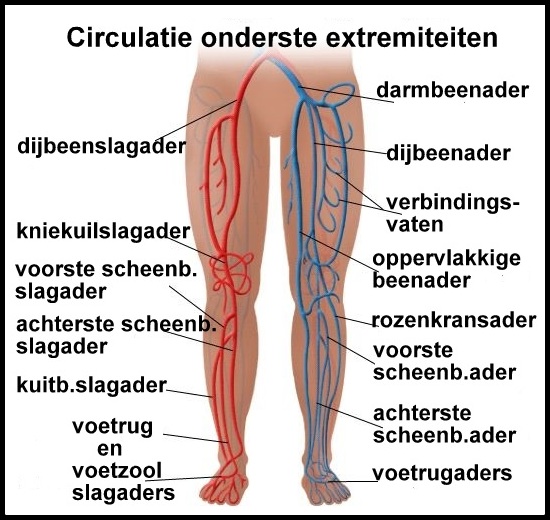 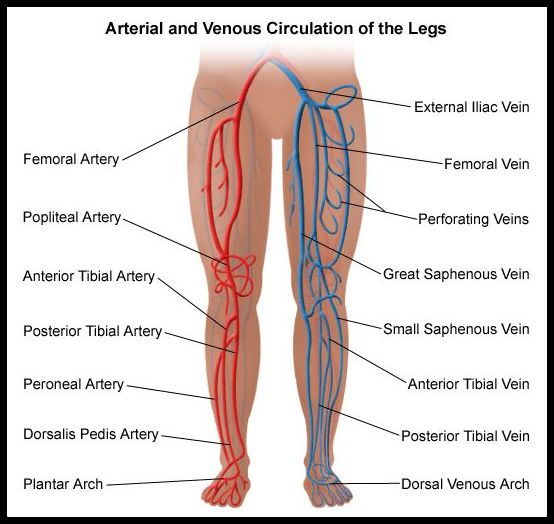 